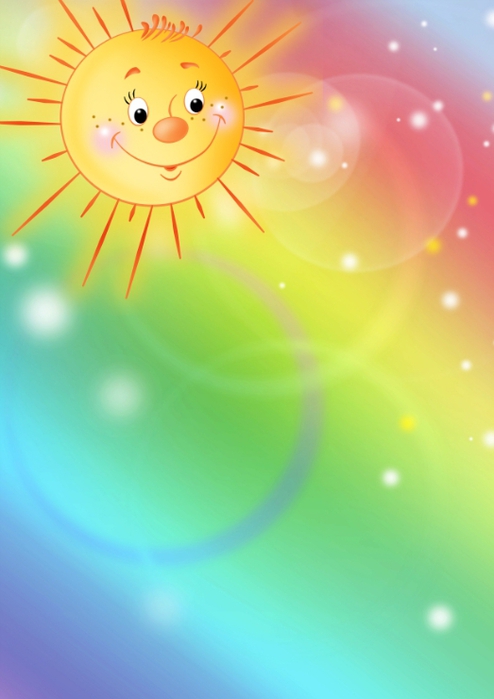                                                                                                                    Игры на асфальтес мелками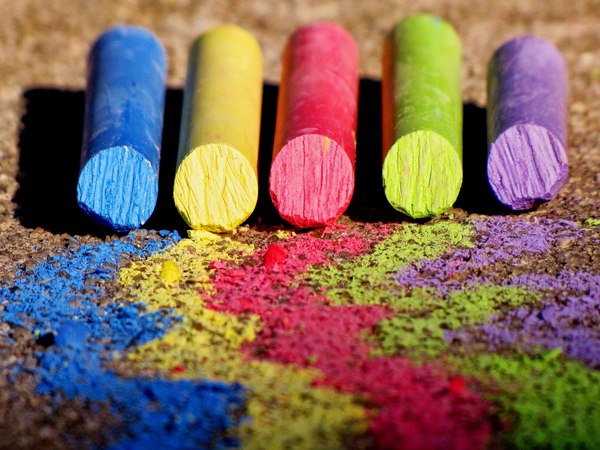 С наступлением теплых деньков дети много времени проводят на свежем воздухе. Мелки для рисования на асфальте это такой же непременный атрибут летних игр на улице, как, например, ведерко, лопатка, формочки для куличиков и мыльные пузыри. То, что мелками можно рисовать, знают все, но далеко не все знакомы с развивающими играми, в которые можно играть на улице, используя обычные асфальтные мелки. Только не забудьте прихватить с собой пачку влажных салфеток - они помогут быстро очистить детские ладошки и мордашки.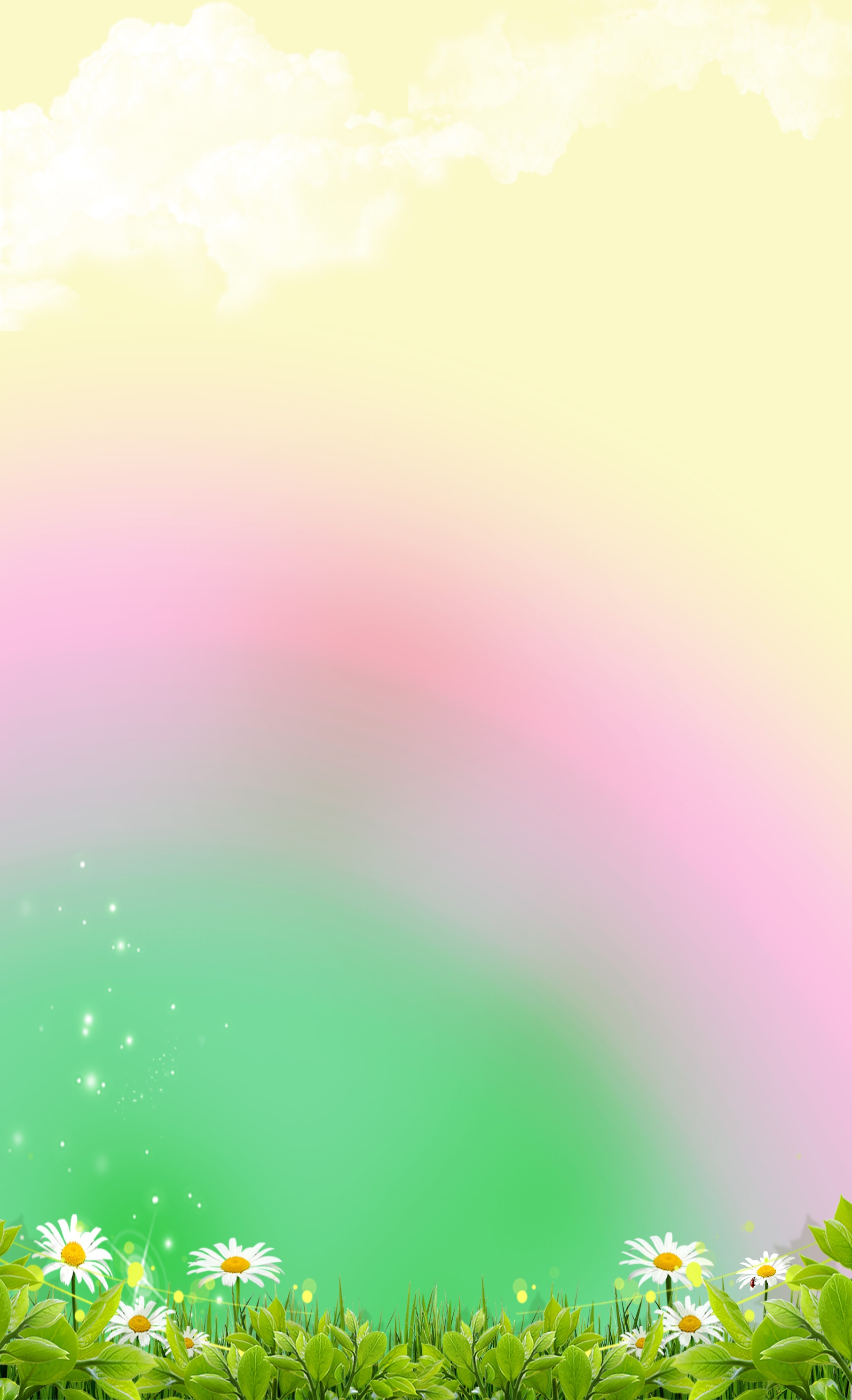 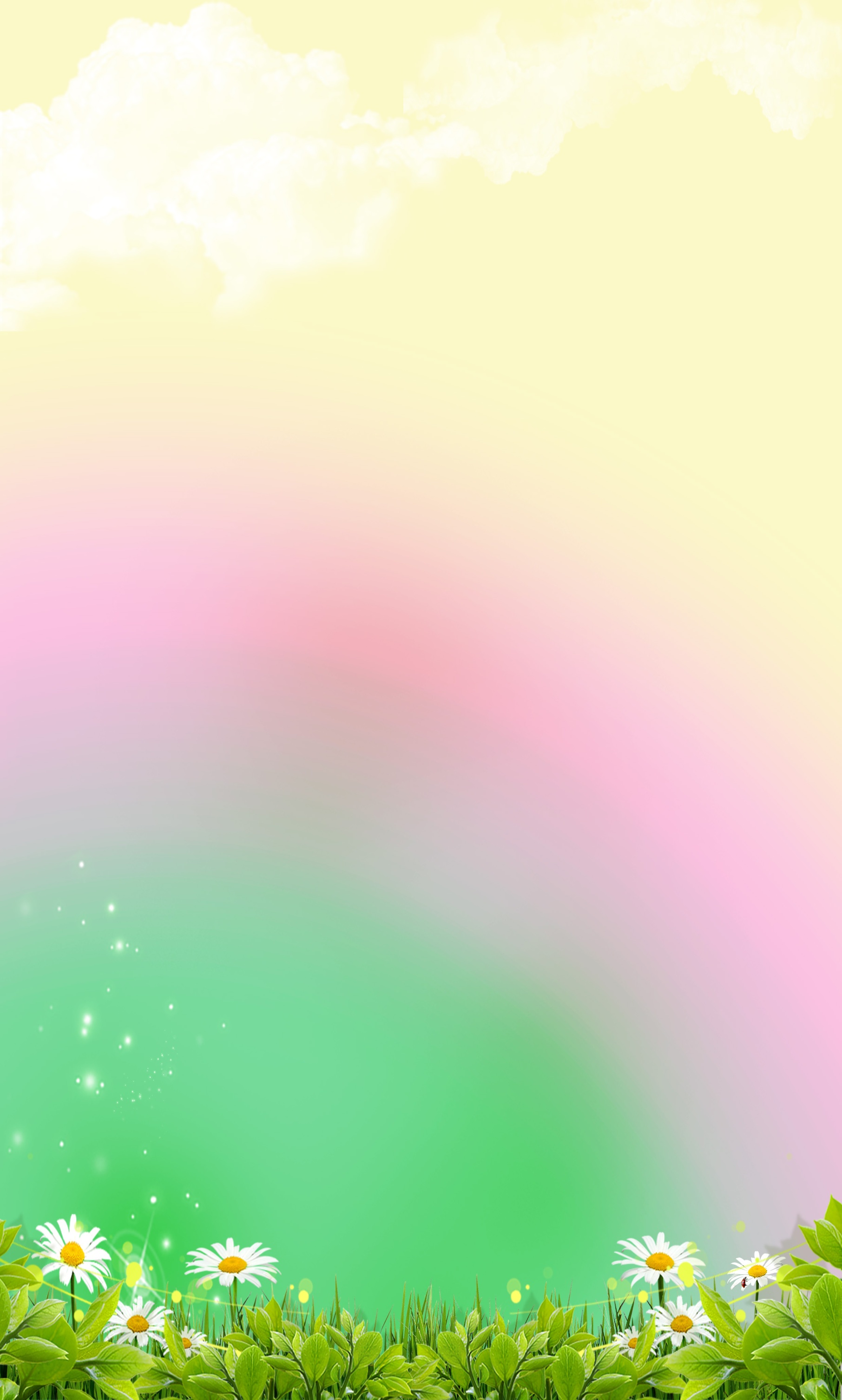 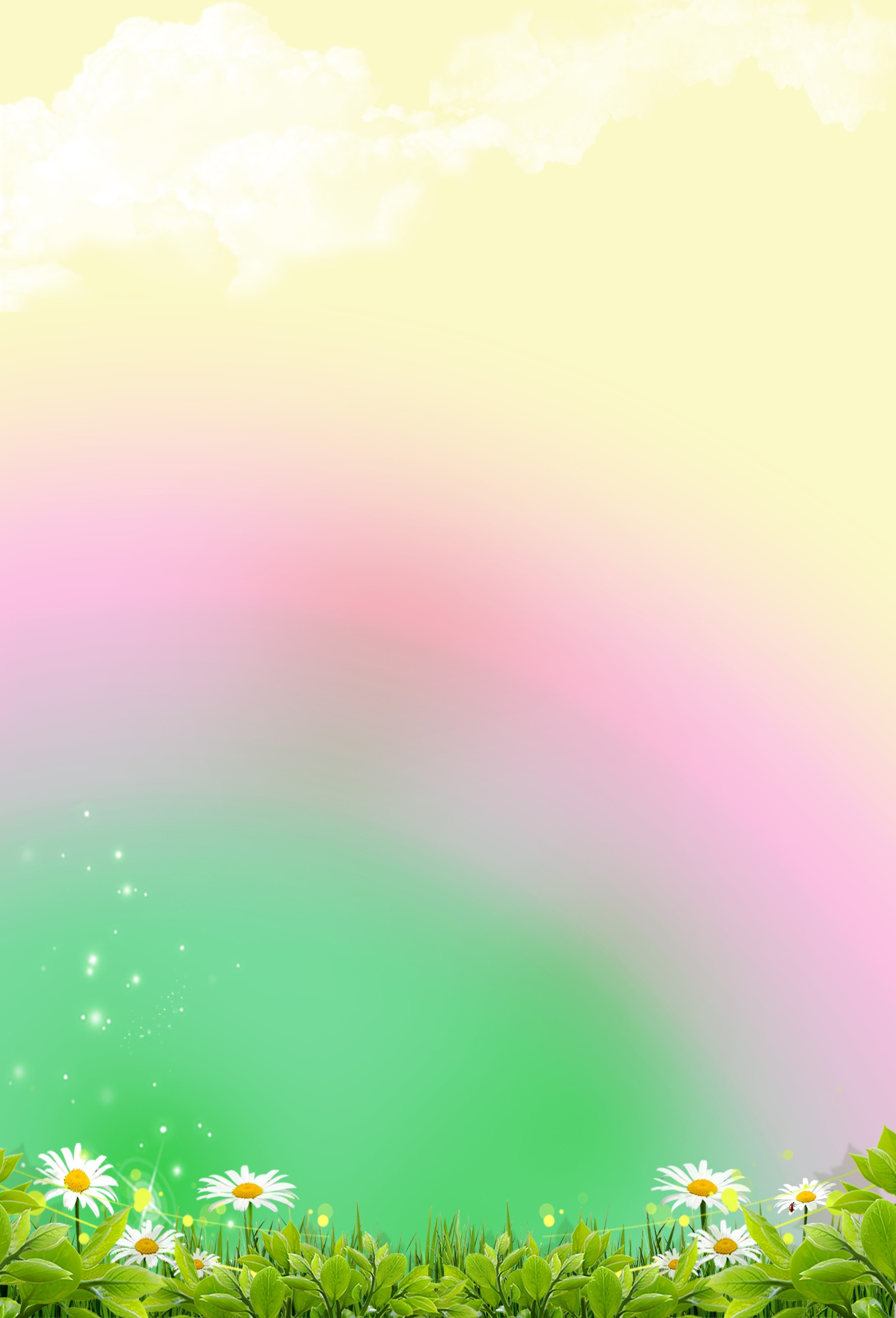 1.  Если у вас собралась компания детей, то можно устроить конкурс рисунков на заданную тему. Сложность темы должна соответствовать возрасту участников. Естественно, что победить должна дружба. Хорошо, если вы заранее позаботитесь о памятных недорогих подарочках для ребятишек.
2. Мелками можно обводить разные предметы, которые окажутся под рукой: формочки для песочницы, дно ведерка, листочки или, например, собственные руки и ноги. Из получившихся силуэтов можно составлять рисунки и потом их раскрашивать или заштриховывать.Самый экстремальный вариант, возможный при условии, что вы играете где-нибудь на даче и уверены в относительной чистоте асфальта - лечь ребенку на асфальт, а вы его обведете, либо наоборот. Потом получившееся изображение можно раскрасить.Более приемлемый вариант - обвести и раскрасить тень. Тень можно обводить в одном и том же месте, но в разное время дня (при условии, что солнечный день). Таким образом, ребенок получит представление, как изменяется тень в зависимости от расположения солнца.

3. Изготовьте заранее дома трафареты из толстого картона. Теперь можно рисовать по трафарету разные картинки мелками или писать слова из букв.

4. Наметьте точками контуры рисунка на асфальте, и пусть ребенок обведет его сплошной линией.5. Можно нарисовать разные геометрические фигуры и предложить ребенку дорисовать их так, чтобы они превратились во что-то узнаваемое. Например: на что похож круг? Он похож на яблоко, воздушный шар, солнышко и т.д.6. Объемные картинки. Фирма Crayola выпустила цветные мелки для асфальта с 3-D эффектом. Купить их можно и в России.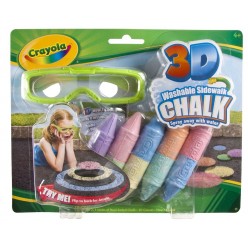 7. Интересную игру, развивающую воображение и творческое мышление, описывает в своей книге "Грамматика фантазии" Джанни Родари:

8. Еще одна интересная игра, которая развивает связную речь и воображение. Один из участников игры рисует по своему усмотрению 3-4 предмета (любых), а другой должен придумать и рассказать по ним историю. Потом можно поменяться ролями.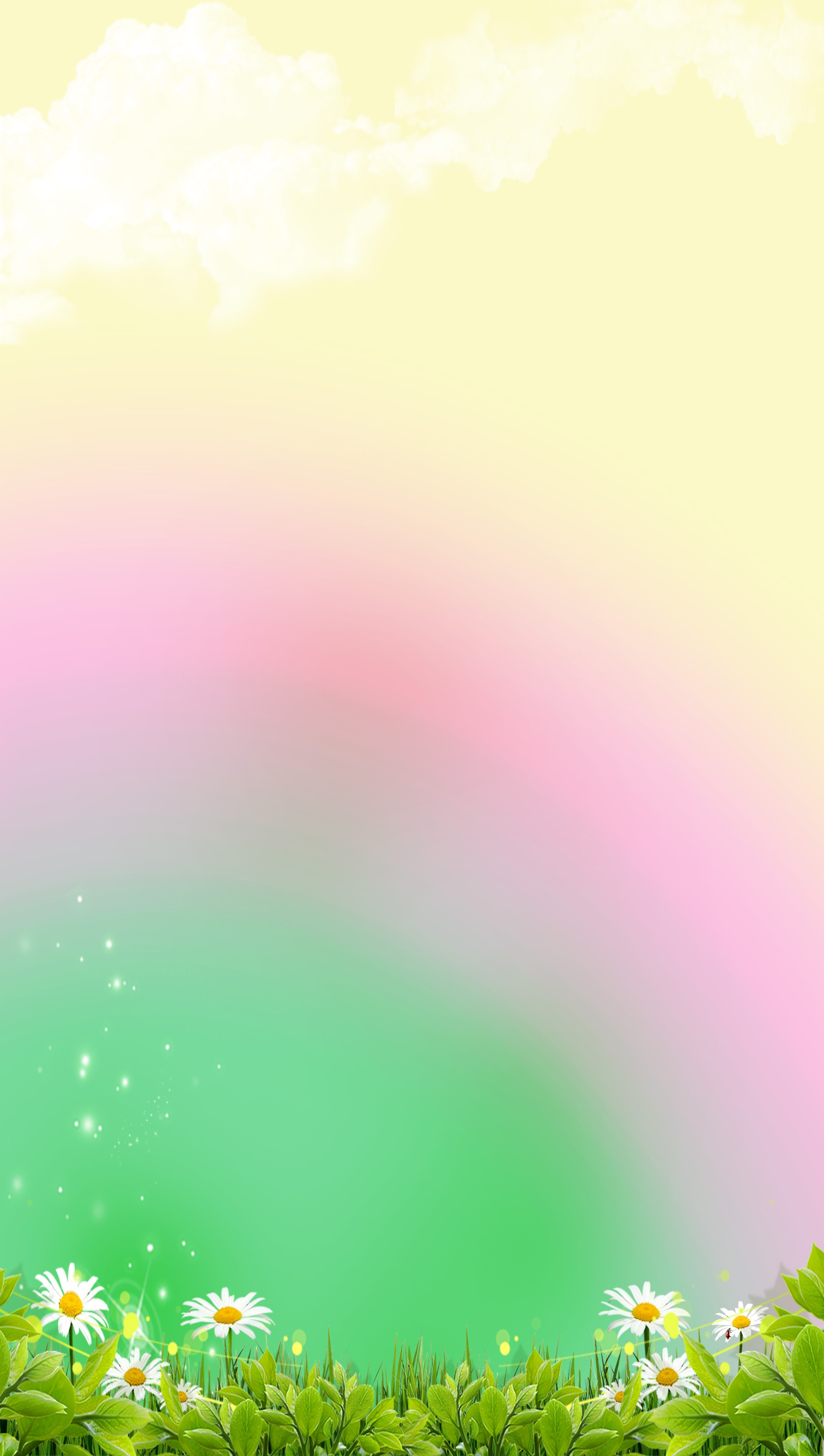 9. Если рядом есть лужа или любой другой источник воды, то пусть ребенок намочит мел, и попробует рисовать мокрым мелом. Он получит совершенно новые ощущения. Примечание: предварительное замачивание мелков в воде с добавлением сахара сделает цвета более яркими, а сами мелки более прочными. Можете проверить!10. Если у вас есть водяной пистолет, то ребенку может понравиться смывать струей воды из пистолета свои художества со стен или асфальта.

11. Рисовать можно не только на горизонтальной поверхности, но и на вертикальной. Например, на стене дома или стволе дерева. Можете не волноваться, первый же дождик сотрет следы вашего творчества.

12. Интересно рисовать рисунки с продолжением. То есть на следующий день вы дорисовываете начатый рисунок.13. А еще можно рисовать комиксы.14. Мелками можно писать надписи на асфальте друзьям. Например, если к вам на дачу должны приехать гости, напишите у ворот какое-нибудь приветствие для них. Много подвижных игр можно придумать, используя мелки: 
15. Мама рисует извилистую дорожку, а ребенок должен пройти по ней, не наступая на границы линий. Еще по такой дорожке интересно катать машинку на веревочке или ездить на велосипеде. Можно на дороге изобразить препятствия, которые надо будет перепрыгивать или объезжать. Если мама не поленится, то сможет нарисовать настоящий лабиринт, из которого малышу надо будет найти выход. Чтобы стены лабиринта получились ровными, возьмите веревку и привяжите к ее концам что-нибудь достаточно тяжелое (например, камушки). Используйте веревку при рисовании стен лабиринта: натяните ее и по ней прочертите прямую линию.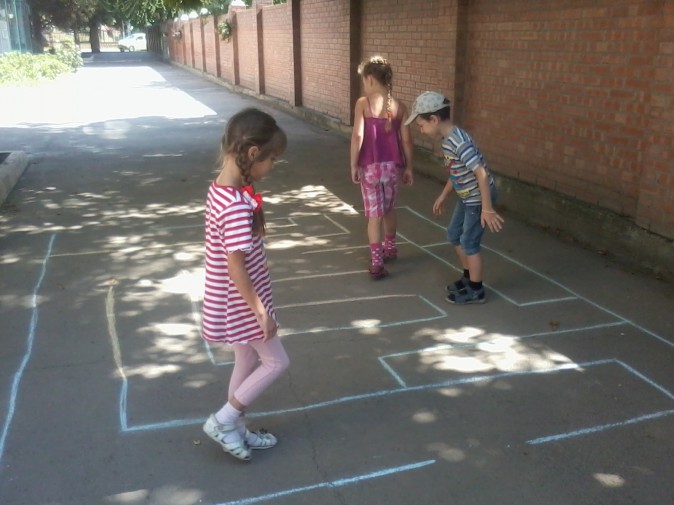 16. Нарисуйте на асфальте кружочки и пусть ребенок прыгает как лягушка с одного "листочка" на "другой".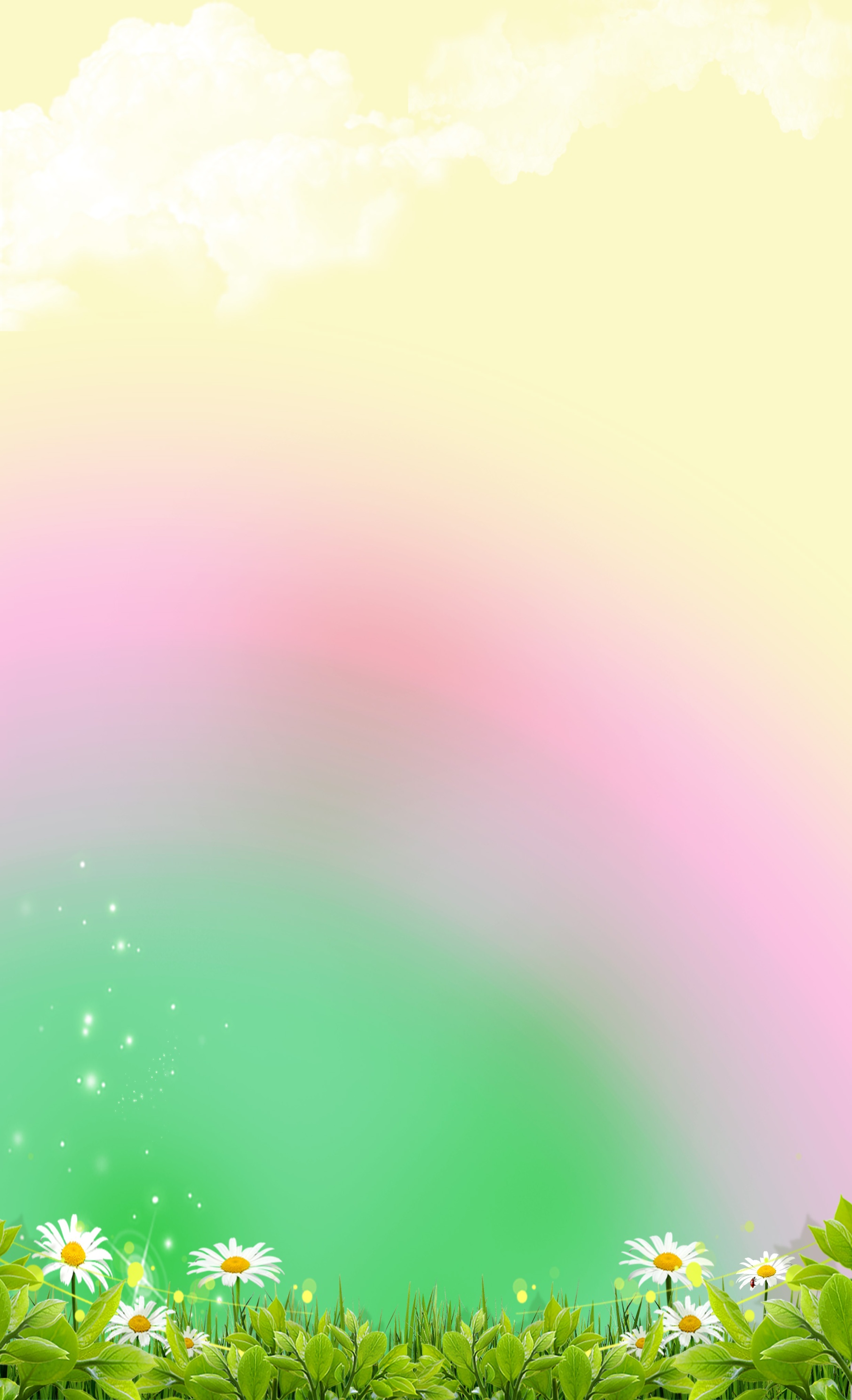  17. Продолжим известную фразу "Когда я был маленьким ... " я тоже играл в классики. Тогда мы все делали сами, сами делали биты из коробочек из-под обувного крема, насыпали в них песок. Главное было сделать биту нужного веса. Сейчас нет у детей такого повального увлечения классиками. А ведь это очень хорошая игра, развивает координацию движений и чувство равновесия. Тряхнем стариной, покажем нашим детям, как мы играли в классики и обучим их этой игре. Может быть, вернется эта игра в наши дворы?Существует множество вариантов этой игры, в каждом городе, а по сути, в каждом дворе были свои особенности. Для начала игры необходимо расчертить поле из 10-и клеток. Такая таблица - 5 рядов по 2-е клеточки. Нумерация с левой нижней клеточки (класса) до левой верхней (от одного до пяти) и продолжается с правого верхнего класса до правого нижнего класса (от шести до десяти). В игре участвуют несколько человек. Первый игрок начинает игру броском биты в клеточку номер 1 - первый класс. Игроку надо "пропинать" биту по всем клеточкам - классам, прыгая на одной ноге. В одних вариантах ногу можно менять, в других нет, но нельзя одновременно касаться земли двумя ногами. Даже легкое касание второй ногой - переход хода к другому игроку. Ход переходит к следующему игроку и в случае, если бита оказывается на линии или вылетает за пределы классиков, или нарушается очередность прохождения клеточек - классов. Игрок, сделавший полный проход по классикам первый раз, переходит во второй класс и начинает новый проход, бросая биту в клеточку с номером 2. И так далее, до того, пока не будут пройдены все классы. Выигрывает тот, кто первым проходит все классы.Для маленьких детей можно придумать упрощенные варианты: с меньшим количество классов, с возможностью просто шагать из клеточки в клеточку. Постепенно игру нужно усложнять - дать ребенку биту, пусть пробует ее пинать из классика в классик. Затем можно учить его бросать биту в нужную клеточку и т.д. Когда увидите, что ребенок освоил эти приемы, учите его прыгать на одной ножке по классикам. Играйте в эту игру вместе с ребенком, гарантирую, что вы оба получите массу удовольствия.

18. Еще можно потренироваться в меткости. Начертите мелом на асфальте круг-мишень и бросайте в него по очереди камешки или шишки. Либо можно начертить большой квадрат и разделить его на 9 маленьких квадратиков. У каждого из играющих должны быть свои фишки (это могут быть разукрашенные камешки) С определенного расстояния надо по очереди бросать камни в сетку. Цель такая же, как в игре в крестики нолики - занять своими фишками весь ряд по горизонтали, вертикали или диагонали. Если фишка попадает на разделительную полосу или на квадратик, уже занятый фишкой противника, то она удаляется с поля, а ход переход ко второму участнику.
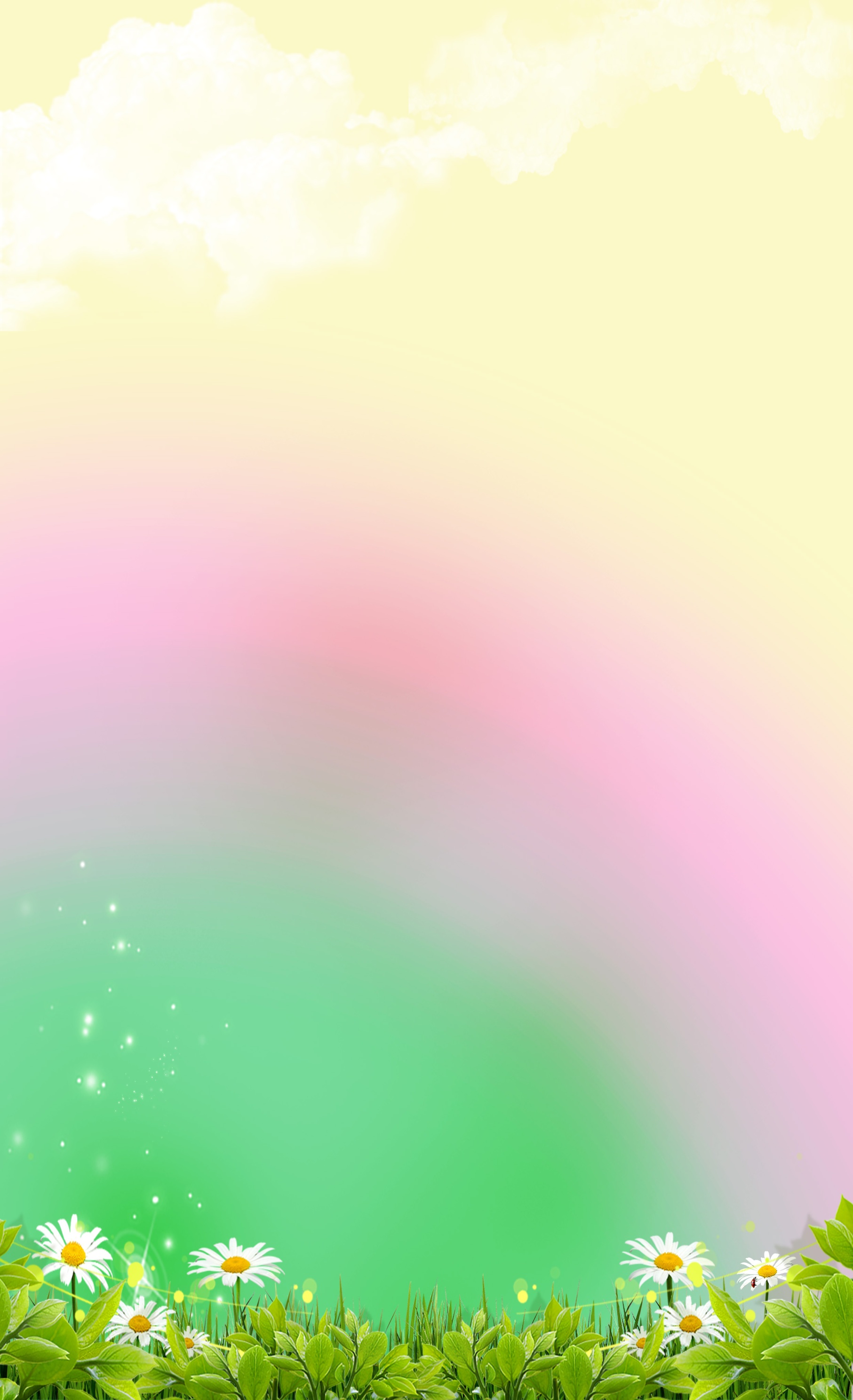 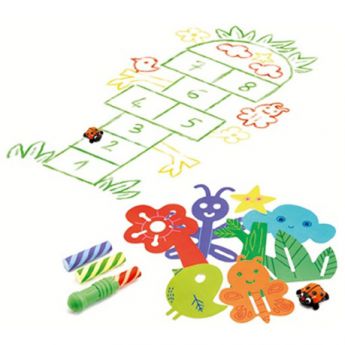 19. Нарисуйте мелками разных цветов буквы и цифры на асфальте (сделайте их разного размера). По вашей команде пусть ребенок находит нужную букву (цифру) и прыгает на нее. Только не забудьте, что букву надо называть как звук, например, "б", а не "бэ". А если малыш уже хорошо знает буквы и как раз сейчас учится читать, предложите ему "писать” простые слова собственными ножками. Ну-ка, давай напишем, как тебя зовут. Маша. Какая первая буква? Ребенок становится на букву "м”, затем перебегает к букве "а” и т.д. Такая игра научит малыша выделять в слове отдельные звуки, потренирует внимание и наблюдательность.20. Еще на асфальте можно играть в крестики-нолики.21. Следы животных и птиц. Найдите с ребенком в интернете или энциклопедии следы разных животных и изобразите дорожки из следов на асфальте. Игра состоит в том, чтобы по очереди проходить по этим дорожкам, изображая то животное, по следам которого вы идете.